Odpowiedzi na pytaniaDziałając na podstawie art. 284 ust 2 i 6 oraz art. 286 ust. 1  i 7 ustawy z dnia 11.09.2019 r. Prawo zamówień publicznych, Zamawiający udziela odpowiedzi na pytania oraz zmienia treść SWZ w postępowaniu prowadzonym w trybie art. 275 pkt 1 (trybie podstawowym bez negocjacji) o wartości zamówienia nieprzekraczającej progów unijnych na realizację zadania p.n.: Dostawa oleju napędowego do zbiorników stacjonarnych Zamawiającego oraz tankowanie pojazdów na stacjach paliw akceptujących bezgotówkowe karty paliwowe do pojazdów i sprzętu silnikowego. Pytanie nr 1	Dotyczy rozdziału IV SWZ szczegółowego opisu przedmiotu zamówienia w zakresie części A dotyczącego czasu dostawy. Wnosimy o wydłużenie czasu realizacji dostaw z 1 do 2 dni roboczych. Wydłużenie czasu dostawy, pozwoli wykonawcy na zaplanowanie jej w sposób optymalnyPytanie nr 2	W przypadku negatywnej odpowiedzi na pytanie nr 1, prosimy o doprecyzowanie zapisów dotyczących składania zamówień, poprzez zastosowanie formuły o treści: „zamówienia będą składanie do godz. 11:00. Zamówienia złożone po godzinie 11:00 będą traktowane jako złożone następnego dnia roboczego.”. Wniosek ten wynika z konieczności przeprocesowania zamówienia w systemach funkcjonujących u wykonawcy, zaplanowania dostawy, przygotowania dokumentacji,zgłoszenia przewozu SENT..Pytanie nr 3Dotyczy rozdziału IV SWZ szczegółowego opisu przedmiotu zamówienia w zakresie części A dotyczącego sposobu składania zamówień. Czy Zamawiający wyrazi zgodę, aby zamówienia były składanie jedynie na wskazane adresy e-mail, a nie telefonicznie. W przypadku zgłoszeń telefonicznych istnieje większe ryzyko wystąpienia niedomówienia czy omyłki. Składając zamówienie w formie wiadomości e-mail, Zamawiający otrzymuje również pisemne potwierdzenie złożenia zamówienia.Pytanie nr 4Dotyczy rozdziału XIV SWZ dot. części A ust. 3. Zwracamy się z prośba o zmianę jednostki miary upustu z wielkości określanej procentowo (za pomocą wskaźnika) na określaną kwoto w zł/l. Prośba ta podyktowana jest obecnie niezwykle dynamiczną zmiennością cen paliw zarówno na rynku krajowym jak i międzynarodowym oraz powszechnie stosowanym w obrocie hurtowym sposobem rabatowania kontraktów w sposób kwotowy. Dodatkowo informujemy iż tylko na zasadach upustu wyrażonego kwoto wykonawcy mają możliwość zawierania kontaktów z producentami czy importerami paliw płynnych..Pytanie nr 5	Dotyczy rozdziału XIV SWZ dot. części B ust. 5 Zwracamy się z prośba o zmianę jednostki miary upustu z wielkości określanej procentowo (za pomocą wskaźnika) na określaną kwoto w zł/l. Prośba ta podyktowana jest obecnie niezwykle dynamiczną zmiennością cen paliw zarówno na rynku krajowym jak i międzynarodowym oraz powszechnie stosowanym w obrocie hurtowym sposobem rabatowania kontraktów w sposób kwotowy. Dodatkowo informujemy iż tylko na zasadach upustu wyrażonego kwoto wykonawcy mają możliwość zawierania kontaktów z producentami czy importerami paliw płynnych..Pytanie nr 6Dotyczy załącznika nr 6 do SWZ §4 pkt 3,4,5. Prosimy o potwierdzenie iż zapisy dotyczą waloryzacji określonej w ust. 2 łącznej wartości umowy, a nie ceny jednostkowej.Pytanie nr 7Dotyczy załącznika nr 7 do SWZ §3 pkt 3,4,5. Prosimy o potwierdzenie iż zapisy dotyczą waloryzacji określonej w ust. 2 łącznej wartości umowy, a nie ceny jednostkowej.
Odpowiedzi:Ad 1.Zamawiający zgadza się na modyfikację rozdziału IV SWZ. Zapis ten otrzymuje brzmienie:„Paliwo zamawiane będzie poprzez przesłanie na wskazany przez Wykonawcę adres e-mail na min. 2 dni robocze przed dostawą z określeniem ilości zamówienia. Wykonawca dostarczy zamawiany olej napędowy własnym transportem na swój koszt. Olej napędowy przyjmowany będzie w dniach od poniedziałku do piątku do godz. 15:00. Cysterna powinna być wyposażona w układ dystrybucyjny z pompą załadowczą oraz legalizowanym przepływomierzem.”załącznik nr 6 do SWZ § 2 ust.2 otrzymuje brzmienie:Zamawiający każdorazowo zawiadomi Wykonawcę poprzez wysłanie zamówienia na wskazany przez Wykonawcę adres e-mail min 2 dni przed dostawą określając ilości zamówienia. Dostawa nastąpi w dniu roboczym do godz. 15:00.Ad 2.jw.:Ad 3.Zamawiający zgadza się na modyfikację rozdziału IV SWZ. Zapis ten otrzymuje brzmienie:„Paliwo zamawiane będzie poprzez przesłanie na wskazany przez Wykonawcę adres e-mail zamówienia na min. 2 dni robocze przed dostawą z określeniem ilości zamówienia. Wykonawca dostarczy zamawiany olej napędowy własnym transportem na swój koszt. Olej napędowy przyjmowany będzie w dniach od poniedziałku do piątku do godz. 15:00. Cysterna powinna być wyposażona w układ dystrybucyjny z pompą załadowczą oraz legalizowanym przepływomierzem.”załącznik nr 6 do SWZ § 2 ust.2 otrzymuje brzmienie:Zamawiający każdorazowo zawiadomi Wykonawcę poprzez wysłanie zamówienia na wskazany przez Wykonawcę adres e-mail min 2 dni przed dostawą określając ilości zamówienia. Dostawa nastąpi w dniu roboczym do godz. 15:00.Ad 4.Zamawiający podtrzymuje zapisy  SWZ.Ad 5.Zamawiający podtrzymuje zapisy  SWZ.Ad 6.Zamawiający wyjaśnia, że jeżeli cena 1 litra oleju napędowego ulegnie zmianie o co najmniej 40% w stosunku do ceny podanej w ofercie to Wykonawca może wnieść 
o waloryzację wysokości wynagrodzenia umownego wskazanego w ust. 2 § 4.Ad 7.Zamawiający wyjaśnia, że jeżeli cena 1 litra oleju napędowego lub benzyny bezołowiowej ulegnie zmianie o co najmniej 40% w stosunku do ceny podanej w ofercie to Wykonawca może wnieść o waloryzację wysokości wynagrodzenia umownego wskazanego w ust. 2 § 3.Jednocześnie Zamawiający informuje, że zmienia treść:1. załącznika nr 6 do SWZ § 4 ust. 3 i nadaje mu brzmienie:Strony przewidują zmianę ceny oleju napędowego, jeżeli w momencie rozliczenia cena 1 litra oleju napędowego określona dla  Katowic w zestawieniu opublikowanym na stronie internetowej [https://www.wnp.pl/nafta/ceny_paliw/] ulegnie zmianie o co najmniej 40% w stosunku do ceny podanej w ofercie.2. załącznika nr 7 do SWZ § 3 ust. 3 i nadaje mu brzmienie:Strony przewidują zmianę ceny oleju napędowego lub benzyny bezołowiowej, jeżeli w momencie rozliczenia cena 1 litra oleju napędowego określona dla  Katowic w zestawieniu opublikowanym na stronie internetowej [https://www.wnp.pl/nafta/ceny_paliw/] ulegnie zmianie o co najmniej 40% w stosunku do ceny podanej w ofercie.Komendant MiejskiPaństwowej Straży Pożarnejw Rybnikust. bryg. mgr inż. Wojciech Kruczek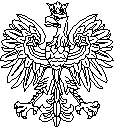 Rybnik, dnia 02.05.2023 r.KOMENDA MIEJSKA 
PAŃSTWOWEJ STRAŻY POŻARNEJW RYBNIKUul. Św. Józefa 4, 44-200 RybnikMT.2370.5.2023